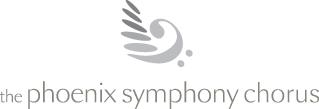 Dr. Tom Bookhout, Chorus MasterTPSC Advisory Council Election Form – Statement of InterestName/Section: __________________________________________Advisory Council Position: ________________________________Statement of Interest: Years of membership with TPSC including prior Council experience:Prior leadership experience (of any kind):Potential conflicts with Advisory Council Meetings - typically the 2nd Sunday of each month, excluding December and summer months: